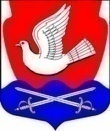 СОВЕТ  ДЕПУТАТОВМУНИЦИПАЛЬНОГО ОБРАЗОВАНИЯИССАДСКОЕ СЕЛЬСКОЕ ПОСЕЛЕНИЕВОЛХОВСКОГО МУНИЦИПАЛЬНОГО РАЙОНАЛЕНИНГРАДСКОЙ ОБЛАСТИТРЕТЬЕГО СОЗЫВАРЕШЕНИЕ от  16 мая 2017 года                                                                                            №28    На основании решения Совета депутатов муниципального образования Иссадское сельское поселение Волховского муниципального района Ленинградской области № 4 от 20.01.2016 года «Об утверждении положения о порядке ведения реестра муниципального имущества муниципального образования Иссадское сельское поселение, форм реестра муниципального имущества и образцов документов» Совет депутатов муниципального образования Иссадское сельское поселениерешил:1. Утвердить  Реестр объектов имущества казны муниципального образования Иссадское сельское поселение Волховского муниципального района Ленинградской области, согласно приложения.   2. Настоящее решение вступает в силу на следующий день после его официального опубликования в газете «Волховские огни».   3. Контроль за исполнением настоящего решения возложить на постоянную депутатскую комиссию по бюджету, налогам и экономическим вопросам.Заместитель главы муниципального образования                                                   С.А. КафоринОб утверждении реестра (перечня) имущества казны муниципального образования Иссадское сельское поселение Волховского муниципального района Ленинградской области